§2103.  Fraud or falsity on documents1.  Material misstatement of fact.  A person commits a Class E crime if that person knowingly:A.  Makes a material misstatement of fact on an application or document submitted in support of an application for a license, certificate, permit, examination, identification card, use decal, placard or any other document requesting action from the Secretary of State; or  [PL 1997, c. 178, §2 (NEW).]B.  Displays to a law enforcement officer or to the Secretary of State evidence of liability insurance or financial responsibility that is fictitious or fraudulently altered.  [PL 1997, c. 178, §2 (NEW).][PL 1997, c. 178, §2 (AMD).]2.  Deception.  A person commits a Class E crime if that person knowingly substitutes, or knowingly causes another to substitute, as that person's, another's registration certificate, number plate, driver's license or permit, identification card, fuel use or highway use permit or decal or a placard for an examination or application.[PL 1993, c. 683, Pt. A, §2 (NEW); PL 1993, c. 683, Pt. B, §5 (AFF).]3.  Suspension.  On receipt of an attested copy of a court record of conviction or other sufficient evidence of a violation of subsection 1 or 2, the Secretary of State shall immediately revoke every license, certificate, permit or decal issued to that person.These documents must be surrendered to the Secretary of State on demand.Fees paid for these documents may not be refunded.[PL 1993, c. 683, Pt. A, §2 (NEW); PL 1993, c. 683, Pt. B, §5 (AFF).]4.  Printing or reproduction of motor vehicle document.  A person commits a Class D crime if that person prints, prepares, reproduces, sells or transfers without the written consent of the Secretary of State a paper or document in the form of a certificate of registration, driver's license or any other certificate, permit, license or form used by the Secretary of State in administering this Title.  Notwithstanding this subsection, a person may photocopy without the written consent of the Secretary of State:A.  A certificate of registration solely for record-keeping purposes;  [PL 2003, c. 568, §1 (NEW).]B.  A driver's license solely for proof of identification for the consummation of a financial transaction conducted by either the driver or the driver's attorney;  [PL 2019, c. 183, §1 (AMD).]C.  A driver's license solely to verify that a commercial driver's license has been issued and only if the person making the photocopy is an employer; or  [PL 2003, c. 568, §1 (NEW).]D.  A driver's license solely for motor vehicle loaner and demonstration purposes pursuant to sections 1002 and 1003.  [PL 2003, c. 568, §1 (NEW).]Any photocopy or other electronic copy of a driver's license or certificate of registration permitted under this subsection must be kept in a secure, nonpublic location and, unless permitted pursuant to another applicable law, may not be published, reproduced, distributed or disclosed for any other purpose.[PL 2019, c. 183, §1 (AMD).]5.  Aggravated misstatement of fact.  A person commits aggravated misstatement of fact if that person:A.  Uses documents of another person without the other person's consent in committing a violation of subsection 1 or 2;  [PL 1993, c. 683, Pt. A, §2 (NEW); PL 1993, c. 683, Pt. B, §5 (AFF).]B.  Obtains a document, decal or placard in a fictitious name;  [PL 1993, c. 683, Pt. A, §2 (NEW); PL 1993, c. 683, Pt. B, §5 (AFF).]C.  Obtains a document, decal or placard in another person's name and, as a result of use of the material, the other person receives one or more summonses or is arrested, indicted or convicted of an offense not committed by the other person;  [PL 1993, c. 683, Pt. A, §2 (NEW); PL 1993, c. 683, Pt. B, §5 (AFF).]D.  Obtains a driver's license through violation of subsection 1 or 2 when the person's operating privileges have been revoked pursuant to chapter 23, subchapter V or have been suspended pursuant to this Title or an order of a court; or  [PL 1993, c. 683, Pt. A, §2 (NEW); PL 1993, c. 683, Pt. B, §5 (AFF).]E.  Uses material obtained through violation of subsection 1 or 2 in the commission of a crime or a civil violation.  [PL 1993, c. 683, Pt. A, §2 (NEW); PL 1993, c. 683, Pt. B, §5 (AFF).]Aggravated misstatement of fact is a Class D crime.[PL 1993, c. 683, Pt. A, §2 (NEW); PL 1993, c. 683, Pt. B, §5 (AFF).]SECTION HISTORYPL 1993, c. 683, §A2 (NEW). PL 1993, c. 683, §B5 (AFF). PL 1997, c. 178, §2 (AMD). PL 2003, c. 568, §1 (AMD). PL 2019, c. 183, §1 (AMD). The State of Maine claims a copyright in its codified statutes. If you intend to republish this material, we require that you include the following disclaimer in your publication:All copyrights and other rights to statutory text are reserved by the State of Maine. The text included in this publication reflects changes made through the First Regular Session and the First Special Session of the131st Maine Legislature and is current through November 1, 2023
                    . The text is subject to change without notice. It is a version that has not been officially certified by the Secretary of State. Refer to the Maine Revised Statutes Annotated and supplements for certified text.
                The Office of the Revisor of Statutes also requests that you send us one copy of any statutory publication you may produce. Our goal is not to restrict publishing activity, but to keep track of who is publishing what, to identify any needless duplication and to preserve the State's copyright rights.PLEASE NOTE: The Revisor's Office cannot perform research for or provide legal advice or interpretation of Maine law to the public. If you need legal assistance, please contact a qualified attorney.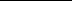 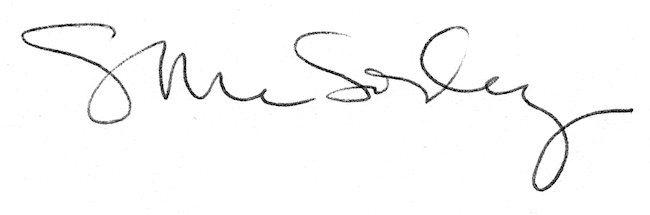 